 Proposition réservée aux fonctionnaires émargeant au budget de l’Etat 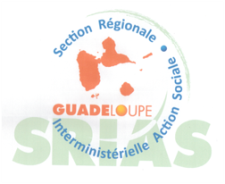 en poste à Saint-Martin & Saint BarthélémyPlage  du GRAND CASE BEACH HOTEL rue de la Petit Plage à GRAND CASE à  partir de  11H N.B tout agent pouvant ou susceptible de mettre en péril l’intégrité du groupe par son "COMPORTEMENT ", ne sera plus accepté sur les offres que propose la SRIASDéjeuner  au  SUNSET CAFEDate souhaitée…………………………………………………….Pas d’inscription par téléphone ni sur placeLes réservations seront prises par ordre d’arrivée des demandes dans la limite des places disponibles   Attention demande de réservation 12 jours avant la date de votre choixNous vous invitons à nous faire retour à l’adresse  mail suivante :contactsrias@guadeloupe.pref.gouv.frFiche  de préinscription (bien renseignée).Copie du bulletin  de salaire 2022Si  vous êtes accompagné, copie du livret de famille ou attestation PACS Si votre demande est validée,  après accord de la SRIAS vous recevrez une confirmation de notre part.Le règlement se fera au  SUNSET CAFE  en espèces ou CB.Votre nom sera communiqué à la structure d’accueil .Aucune dérogation ne sera accordée pour ceux  qui ne figure pas  sur  la liste.Tout bulletin d’inscription incomplet  ne sera traité   Pour permettre à la SRIAS de joindre l’agent  en cas de besoin veuillez remplir toutes les rubriques MONTANT  TOTAL                          …………..€ Tarif avec la participation de la SRIAS Tarif avec la participation de la SRIASAgent fonction publique d’Etat22.00€Epoux (se) &pacs 26.00€Enfant de l’agent jusqu’à 11 ans (date d’anniversaire)8.00€Enfant de l’agent de  12 à 18 ans (date d’anniversaire)22.00€ Accompagnants (maximum 2 )42.00€RENSEIGNEMENTS ADMINISTRATIFSRENSEIGNEMENTS ADMINISTRATIFSRENSEIGNEMENTS ADMINISTRATIFSRENSEIGNEMENTS ADMINISTRATIFSRENSEIGNEMENTS ADMINISTRATIFSRENSEIGNEMENTS ADMINISTRATIFSRENSEIGNEMENTS ADMINISTRATIFSNoms /prénom de l’agentNoms /prénom de l’agentAdministrationAdministrationAdministrationAdministrationAdministrationINDICATIONS FAMILLE  INDICATIONS FAMILLE  INDICATIONS FAMILLE  INDICATIONS FAMILLE  INDICATIONS FAMILLE  INDICATIONS FAMILLE  INDICATIONS FAMILLE  OBLIGATOIRE   Adresse e-mail personnelleOBLIGATOIRE   Adresse e-mail personnelleOBLIGATOIRE   Adresse e-mail personnelleOBLIGATOIRE   Adresse e-mail personnelleOBLIGATOIRE personnel OBLIGATOIRE personnel OBLIGATOIRE personnel OBLIGATOIRE Adresse postaleOBLIGATOIRE Adresse postaleOBLIGATOIRE Adresse postaleOBLIGATOIRE Adresse postaleOBLIGATOIRE Adresse postaleOBLIGATOIRE Adresse postaleOBLIGATOIRE Adresse postaleTARIF / GRILLE CI-DESSUS TARIF / GRILLE CI-DESSUS TARIF / GRILLE CI-DESSUS TARIF / GRILLE CI-DESSUS TARIF / GRILLE CI-DESSUS TARIF / GRILLE CI-DESSUS TARIF / GRILLE CI-DESSUS Noms /prénom de l’agent…..€Noms /prénom de l’époux (se) ou pacs…..€Nom & prénom de l’enfant  de l’agentNé(e) leNé(e) leNé(e) le…..€Nom & prénom de l’enfant  de l’agentNé(e) leNé(e) leNé(e) le…..€Nom & prénom de l’enfant  de l’agentNé(e) leNé(e) leNé(e) le…..€AutresAutresAutresAutresAutresAutresAutresNom /prénom…..€…..€Nom /prénom…..€…..€